Marlfields Newsletter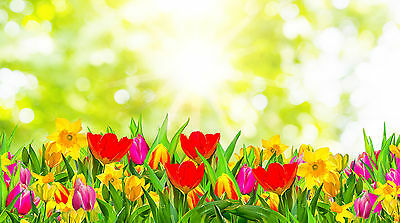 22nd April 2022SCHOOL GATESWe would like to take this opportunity to remind parents about the opening/closing times of our school gates.Both of the ‘walking gates’, the one on Waggs Road and the one leading from The Westlands are open from 8:45am and are then locked at 9:00am promptly.  They will then re-open at the end of the school day.The driveway gates will be locked once all of the staff are on-site at 8:30am and re-opened at 9:15am.  If you arrive at school between these times or after the ‘walking gates’ are locked, please wait patiently for the driveway gates to be re-opened; do not call the office for the gates to be opened as staff will be busy at this time.PE KitsSummer is here.  We often get offers of opportunities from local groups such as the Golf Club and tennis club that we love to take up and take advantage of the lovely weather.  Therefore, we are asking that PE kits come into school on a Monday and left in school until Friday. This will allow all children to take the opportunities offered.  Please note that due to health and safety reasons children without their PE kits in school will not be able to take part in the lesson but continue with other lessons.  If you are struggling with providing a PE kit for your child please let us know and we may be able to help.  Should you consider your child unwell to take part in a PE lesson, a letter must be given to the teacher, to explain why your child is not taking part that day.  Some children are saying they are unwell but no information from a parent is sent to the teacher.  Please support us to ensure we are meeting the necessary requirements with this subject.  Sports day will be in June and again we will take every opportunity to practice.BUY ONE GET ONE FREE LUNCHWe have a number of you joining us for lunch with your children on Wednesday 27th April and ask that you arrive at school no earlier than 12 noon.  Please come to the front door where we will meet and greet you, then take you to the main hall.  We are so looking forward to welcoming you all back into the building after what has been a strange time for us.  See you on Wednesday.  Please note this lunch is for EYFS, Year 1 and Year 2 parents.  Remember Year 3, 4 and 5 parents you are invited, on the 4th May.STAFF NEWS As life’s journey continues, new opportunities arise. It with both best wishes and sadness that we inform you that Mr Liew will be leaving us today to take a teaching post in Leek.  Mr Mills will be leaving us on the 6th May as he takes a teaching assistant post in a Specialist Special Needs school. Miss Code has resigned from her post to concentrate on other things.  We wish them all the best. We also thank them for everything they have done for us while being on the team at Marlfields and we will miss them all. Easter HolidaysEaster HolidaysEaster HolidaysSummer 119.04.202226.05.2022Bank HolidayMonday 2nd May 2022Monday 2nd May 2022Half TermHalf TermHalf TermSummer 207.06.202221.07.2022*INSET DAYS01.11.21, 18.02.22, 01.04.22, 27.05.22 & 06.06.22* additional Bank Holiday (Queen’s Jubilee)INSET DAYS01.11.21, 18.02.22, 01.04.22, 27.05.22 & 06.06.22* additional Bank Holiday (Queen’s Jubilee)INSET DAYS01.11.21, 18.02.22, 01.04.22, 27.05.22 & 06.06.22* additional Bank Holiday (Queen’s Jubilee)